Приложение 1 55.02.01 Профессиограмма специальности55.02.01  «Театральная и аудиовизуальная техника (по видам)вид «Светорежиссура»Название профессии: 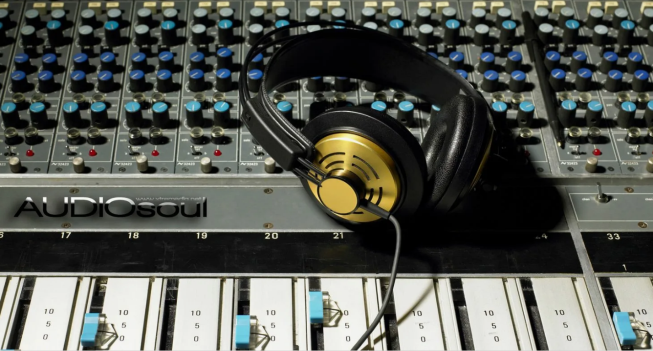 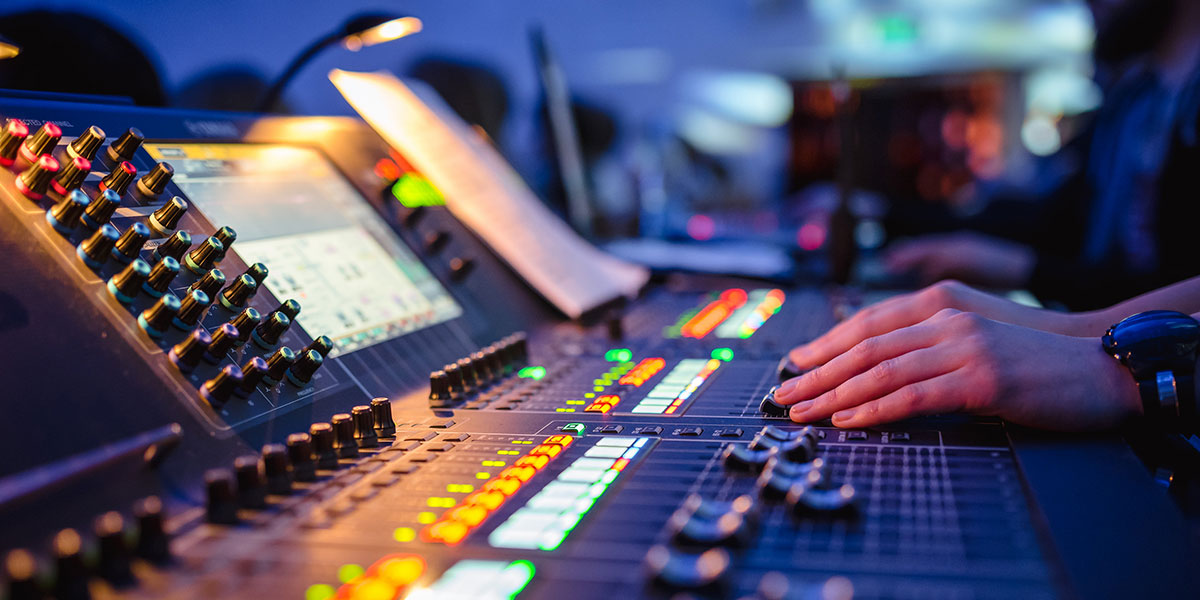 Описание специальности: Специалист по правильной расстановке освещения на съемочной площадке, в студии или театральной сцене. Отвечает за всё осветительное оборудование во время постановки, обслуживает его, ремонтирует в случае необходимости, монтирует в нужных местах.Область и объекты профессиональной деятельности: Область профессиональной деятельности выпускников: организация и проведение работ по монтажу и настройке оборудования (по видам); ремонт, эксплуатация и техническое обслуживание оборудования (по видам); подготовка и проведение культурно-зрелищных мероприятий (по видам).Объектами профессиональной деятельности выпускников являются:системы управления звукотехническим, светотехническим и механическим оборудованием сцены и зрительного зала;аппаратура и оборудование театров, концертных и киноконцертных залов, кино и телестудий, студий звукозаписи, аппаратных, студий радиовещания, кинотеатров;фонограммы и видеоматериалы для записи, монтажа и воспроизведения в театре, кино, телевидении, радиовещании;декорации, бутафорские объекты и другие элементы оформления сценического пространства и места проведения зрелищного мероприятия;специальное оборудование для освещения, видеопроекции для сцены, места проведения зрелищного мероприятия;первичные трудовые коллективы. Виды профессиональной деятельности:-Разработка художественно-технических проектов.-Техническое исполнение художественно-технических проектов.-Эксплуатация оборудования.-Выполнение работ по одной или нескольким профессиям рабочих, должностям служащих.Срок обучения: 2 года 10 месяцевТрудоемкость основной образовательной программыПри реализации образовательной программы возможно применение электронного обучения и дистанционных образовательных технологий. Требования к абитуриентам: Прием на основную образовательную программу по специальности 55.02.01 Театральная и аудиовизуальная техника по виду «Светорежиссура» осуществляется в соответствии с правилами приема колледжа и действующим законодательством Российской Федерации при наличии у абитуриента аттестата о среднем общем образовании.Потенциальные работодатели: Учреждения культуры и искусства, театры, развлекательные клубы, концертные залы, спортивные комплексы, организации теле-и радиовещания.Приложение 2Информация по рабочим местам у потенциального работодателя55.02.01 Театральная и аудиовизуальная техника (по видам)вид «Светорежиссура»Уровень подготовки: БазовыйБудущая квалификация: Специалист по театральной и аудиовизуальной техникеОписание специальности: Специалист по правильной расстановке освещения на съемочной площадке, в студии или театральной сцене. Отвечает за всё осветительное оборудование во время постановки, обслуживает его, ремонтирует в случае необходимости, монтирует в нужных местах. Наименование потенциального работодателя: дом дружбы народов им А.Е.КулаковскогоКраткая характеристика предприятия/организации: Этнокультурный, социальный, информационно-методический центр международного и межрегионального сотрудничества. Деятельность Дома дружбы народов направлена на сохранение гражданского мира, взаимопонимания и согласия между всеми народами, создание благоприятных условий для гармонизации межнациональных интересов.Наименование должности: СветотехникОсветительСветорежиссерСценомашинистРаботник сценыВозможный уровень заработной платы: 60-70 т.р.Уровень образования, необходимый для приема на обучение по ППССЗНаименование квалификациибазовой подготовкиСрок получения СПО по ППССЗбазовой подготовки в очнойформе обучениясреднее общее образованиеСпециалист по театральной и аудиовизуальной технике3 года 10 месяцевУчебные циклы и разделы ООПКоличество недельКоличество часовОбучение по учебным циклам17612Учебная практика272Производственная практика (по профилю специальности)8288Производственная практика (преддипломная)4144Промежуточная аттестация4144Государственная итоговая аттестация3108Каникулы26936ИТОГО642304